Grupa ŻABKITemat kompleksowy: Mali strażnicy przyrody.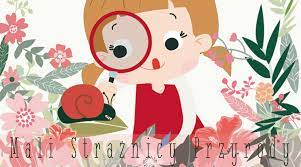 Temat dnia: Chcemy aby wokół było pięknie. (13.04.2021)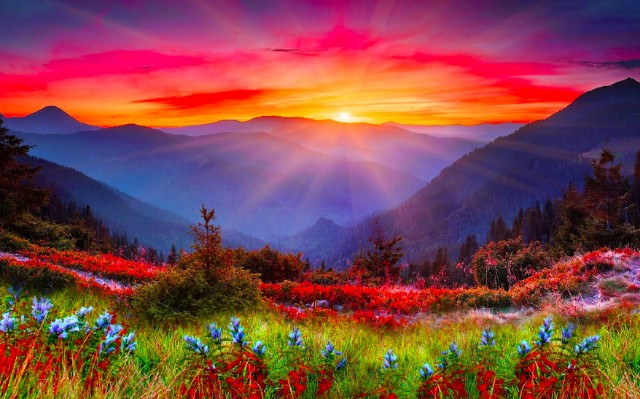 Zabawy ruchowe:https://www.youtube.com/watch?v=cGOK6AcTLZEPiosenka: https://www.youtube.com/watch?v=pRNtFXew_VEFilm edukacyjny:https://www.youtube.com/watch?v=gWQ5S3CH66ghttps://www.youtube.com/watch?v=msyPppuj8yghttps://www.youtube.com/watch?v=972dDFoeJXoKarty pracy:3latki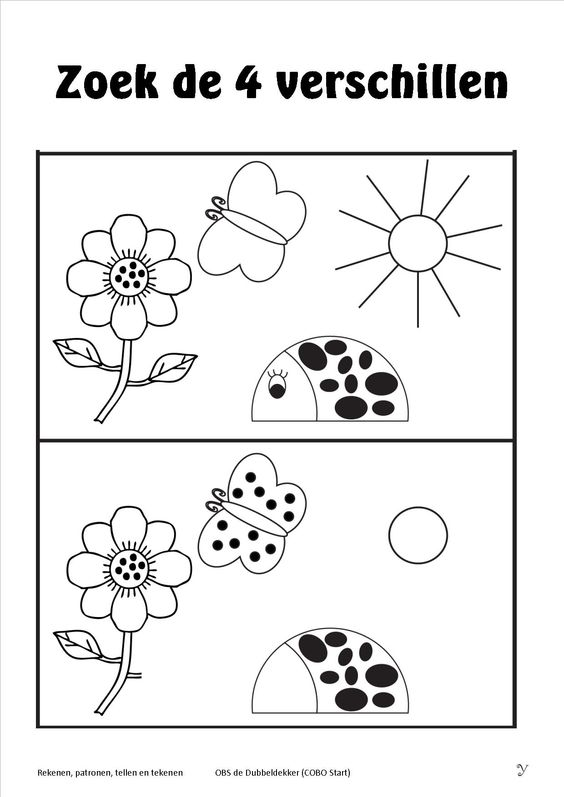 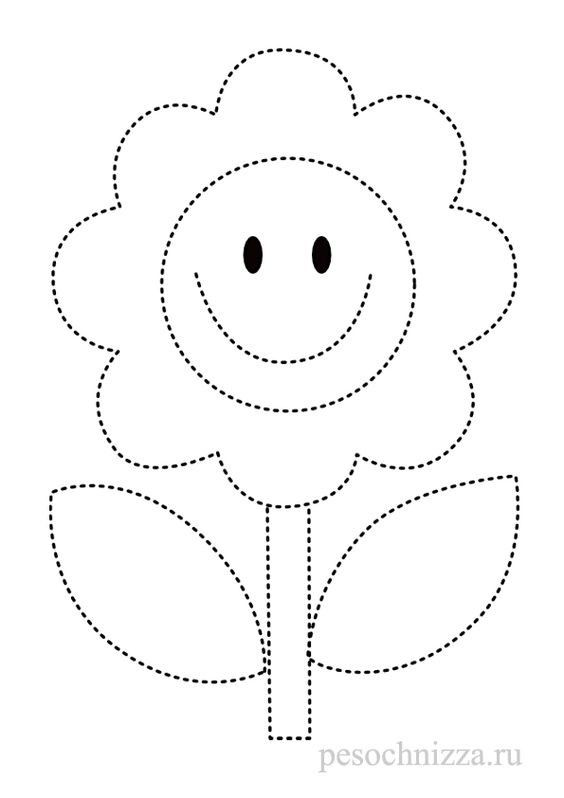 Dodatkowo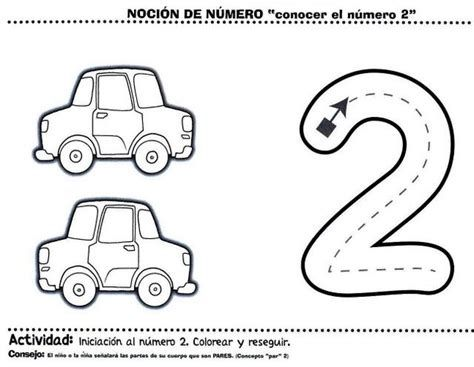 4latki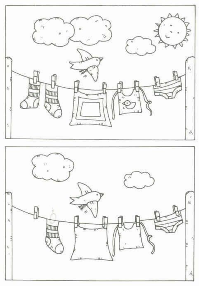 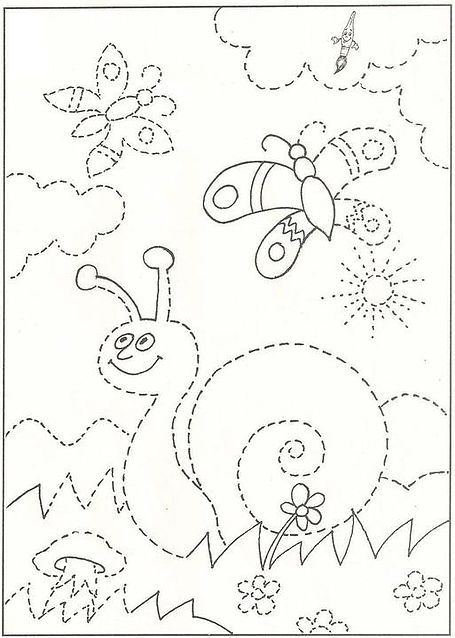 dodatkowo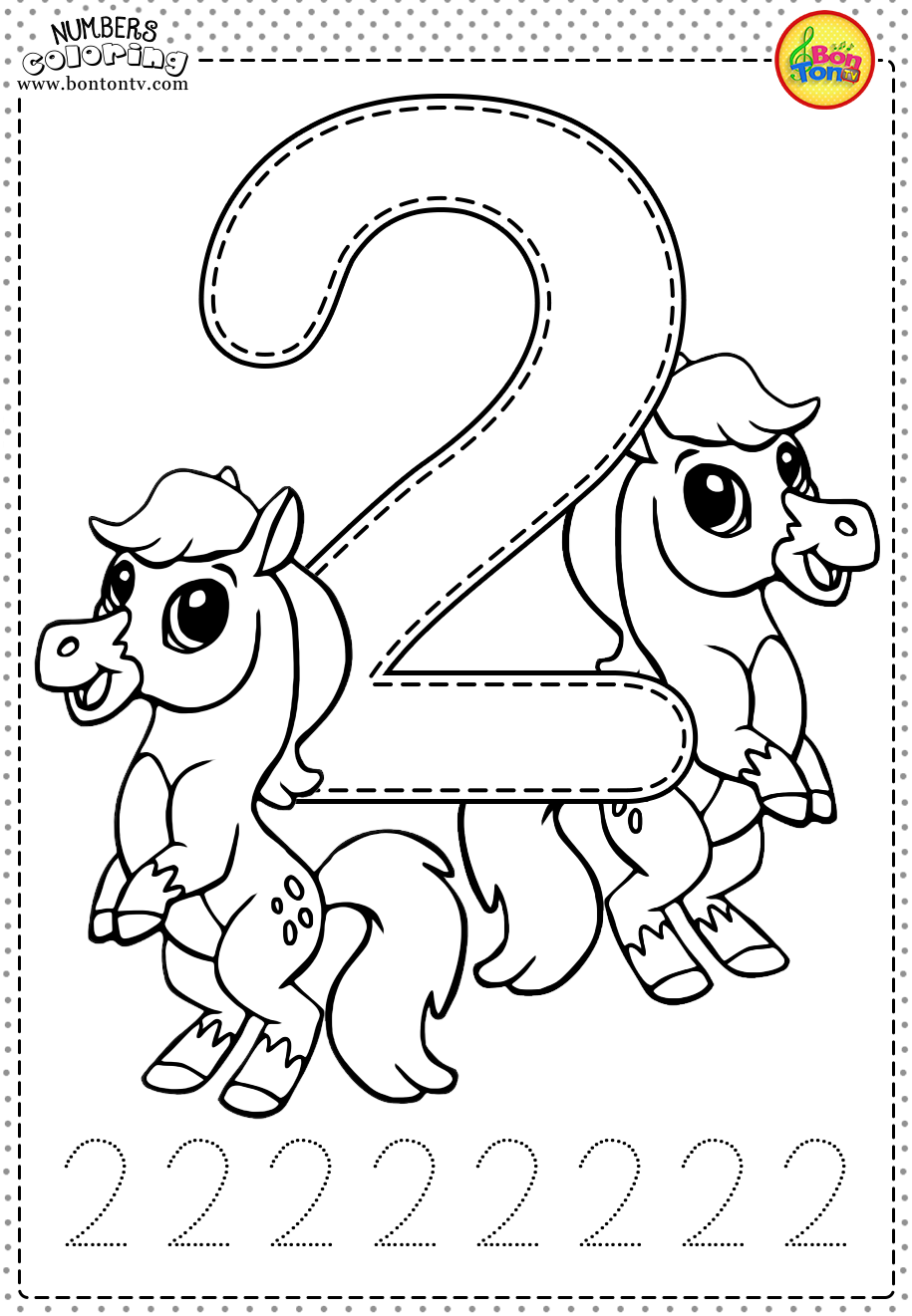 5latkiKarty pracy cz.3  str.  79 i 80.dodatkowo 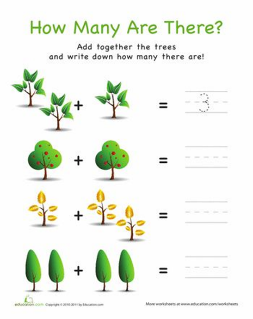 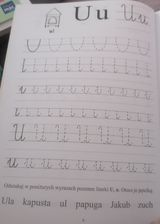 